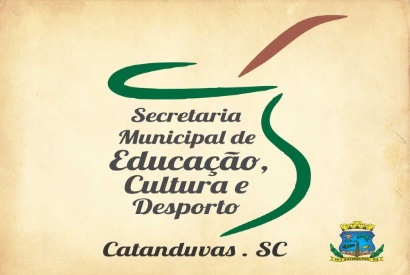 Atividade de ArtesProfessora:LuciaSenhores pais a atividade de artes está disponível no endereço abaixo, favor copiar o link e colar na barra de endereço do seu navegador.https://forms.gle/VhpgGL9TotxNpMhp9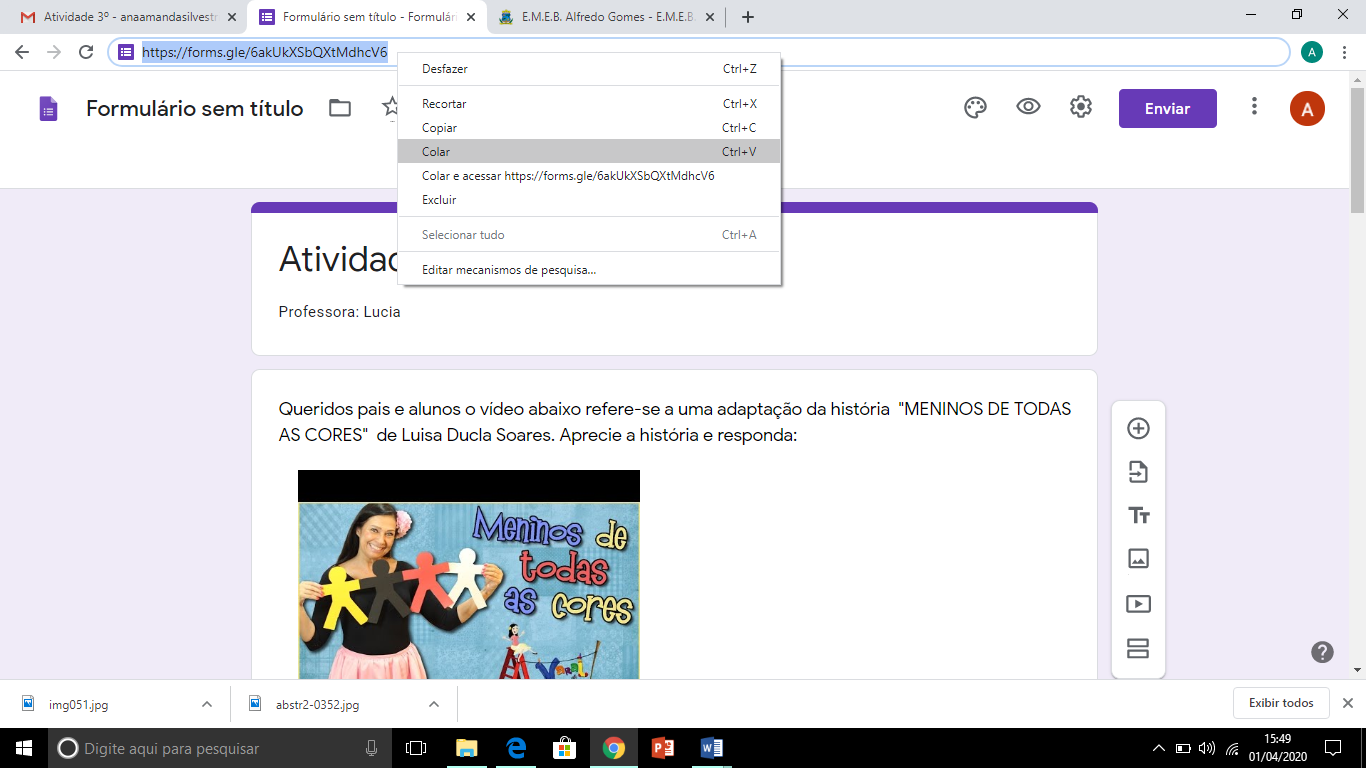 